Virginia Department of Behavioral Health & Developmental Services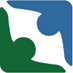 INITIAL PROVIDER APPLICATION FOR LICENSING	Code of Virginia §37.2-405 & §35-46	Please use a typewriter or print legibly using permanent, black ink.  The chief executive officer, director, or other member of the governing body who has the authority and responsibility for maintaining standards, policies, and procedures for the service may complete this application.1. APPLICANT INFORMATION:  Identify the person, partnership, corporation, association, or governmental agency applying to lawfully establish, conduct, and provide service:Organization Name:_____________________________________________________________________________________Mailing Address________________________________________________________________________________________City:__________________________ County __________________________________State:___________________________Zip:___________________ Phone:(           )___________________________ Email:_________________________________            Names of all Owners and the percentage (%) of the organization owned by each ________________________________________________________________________________________________________________________________________________Chief Executive Officer or Director. Identify the person responsible for the overall management and oversight of the service(s) to be operated by the applicant. Name:____________________________________________Title:_______________________________________________Phone:(    )___________________ Fax Number:(    )___________________ E-mail:____________________________        All Residential Services:  (The liaison is the staff that shall be responsible for facilitating cooperative relationship with neighbors, the school system, local law enforcement, local government officials and the community at large.)    Community Liaison Name: _________________________  Phone (     )_______________ E-mail _____________________2. ORGANIZATIONAL STRUCTURE: Identify the organizational structure of the applicant’s governing body.Check one(1) of the following:			Check one(1) of the following:[] Non-Profit	[] For-Profit		[] Individual (proprietorship)	              [] Partnership[] Corporation			 [] Unincorporated Organization or AssociationPublic agency:[] State	[] Community Services Board     [] Other _________________________________	Identify accrediting or certifying organization from the following, if applicable:[] Accreditation Council for Services for People with Developmental Disabilities	[] Virginia Association of Special Education Facilities[] Joint Commission on Accreditation of Health Care Organizations			[] Other associations or organizations:[] Commission on Accreditation of Rehabilitation Facilities			          _________________________________________3. APPLICANT PARENT COMPANY INFORMATION:  Identify the parent company of person, partnership, corporation, association, or governmental agency applying to lawfully establish, conduct, and provide service:Company Name:_______________________________________________________________________________________________Mailing Address:______________________ _____City:_____________ County: _____________________ State:_____________ Zip:___________ Phone:(       )__________________________ E-mail:_______________________________________________           Name:___________________________________________________Title:_______________________________________ SERVICE TYPE:Place a check to identify the service type. Please note new applicants (no independent service operation experience) are permitted to apply for ONE service on the initial application. If the service population is not listed, please identify the population served, when required, as –Adults, Adolescents, or Children in the “Licensed As Statement” section12/06/2016 DBHDS5. SERVICE INFORMATION: Complete for the organization to be licensed by the Department of Behavioral Health and Developmental Services. Service Director: __________________________________________________________________________________                                         Phone: (       ) ________________________________________     E-Mail_____________________________________             Client Demographics (check all that apply):[] Male	[] Female   [] Both                   [] Child	       [] Adolescent (Min. & Max. Age Range) _____________  [] Adult    	LOCATION6. Location Name__________________________________________# of beds:_______________________________Address:___________________________________________________________________________________________City:_____________________ County: _____________________ State:________________ Zip:___________________Location Manager:________________________________ Phone:(     )______________ E-mail:____________________ Directions:_________________________________________________________________________________________ NAME AND ADDRESS OF OWNER OF PHYSICAL PLANTRECORDS: IDENTIFY THE LOCATION OF THE FOLLOWING RECORDSCurrent/Past Provider ServicesPlease identify: 1) The legal names and dates of any services licensed in Virginia or other states that the applicant currently holds or has held, 2) Previous sanctions or negative actions against any licensed to provide services that the holds or has held in any other state or in Virginia, and 3) The names and dates of any disciplinary actions involving the applicant’s current or past licensed services.  If none, please indicate, “NONE” in the space below.Current Services: _____________________________________________________________________________________________  _____________________________________________________________________________________________Past Services: __________________________________________________________________________________________________________________________________________________________________________________________Sanctions/Negative Actions/Disciplinary Actions:  _______________________________________________________________________________________________________________________________________________________________________________________________________________________________________________________________________________________Certificate of ApplicationThis certificate is to be read and signed by the applicant.  The person signing below must be the individual applicant in the case of a proprietorship or partnership, or the chairperson or equivalent officer in the case of a corporation or other association, or the person charged with the administration of the service provided by the appointing authority in the case of a governmental agency.I am in receipt of and have read the applicable rules and regulations for licensing.  It is my intent to comply with the statutes and regulations and to remain in compliance if licensed.I grant permission to authorized agents of the Department of Behavioral Health and Developmental Services to make necessary investigations into this application or complaints received.I understand that unannounced visits will be made to determine continued compliance with regulations.TO THE BEST OF MY KNOWLEDGE AND BELIEF, ALL INFORMATION CONTAINED HEREIN IS CORRECT AND COMPLETE.  I FURTHER DECLARE MY AUTHORITY AND RESPONSIBILITY TO MAKE THIS APPLICATION.Signature of Applicant:_______________________________________Title:______________________ Date:_________________If you have any questions concerning the application, please contact this office at (804) 786-1747.  Please return the completed application to:Office of LicensingDepartment of Behavioral Health and Developmental ServicesPost Office Box 1797Richmond, Virginia 23218-1797Check one  ServicePgmDescriptionLicensed As Statement01001ID Group Home Service An intellectual disability residential group home service for adults.01003MH/SA Group Home ServiceA mental health and/or substance abuse  residential group home service for adults01004ID/DD/MH Group Home Service - REACH An intellectual disability (developmental disability), mental health residential group home REACH service for adults01005ICF-IID Group Home ServiceAn intermediate care facility for individuals with an intellectual disability (ICF-IID) residential group home service for adults01006SA Residential Treatment ServiceA substance abuse residential treatment service for adults01007Brain Injury Group Home ServiceA brain injury residential treatment center for adults01011ID Supervised Living Service An intellectual disability supervised living residential service for adults.01012MH Supervised Living Service A mental health supervised living residential service for adults01013SA Supervised Living Service A substance abuse supervised living residential service for adults.01016SA Halfway HouseA substance abuse halfway house for adults01019MH Crisis Stabilization Service A mental health residential  crisis stabilization service for adults 01020MH Crisis Stabilization Service A mental health residential  crisis stabilization service for children and adolescents01025Managed w'drawal - Medical DetoxA substance abuse residential managed withdrawal medical detox service for adults01033Residential Txt SA Women w/Children Service A substance abuse residential treatment service for women and women with their children01036ID Residential Respite Service An intellectual disability residential respite service for adults01037ID Residential Respite Service An intellectual disability  residential respite service for children and adolescents02001SA Intensive Outpatient Service A substance abuse intensive outpatient service for adults02003SA Intensive Outpatient Service A substance abuse intensive outpatient service for adolescents02004ID Center-Based Respite Service An intellectual disability centered-based respite service for adults02005ID Center-Based Respite Service An intellectual disability centered-based respite service for children and adolescents.02006ID Day Support Service An intellectual disability center-based day support service for adults.02007ID Day Support Service An intellectual disability center-based day support service for children and adolescents02008ID Day Support ServiceAn intellectual disability non center-based day support service for adults.02009ID Day Support ServiceAn intellectual disability non center-based day support service for children and adolescents02010DD Day Support Service A developmental disability day support service for (population served)     (                                                  )02011MH Psychosocial Rehabilitation A mental health psychosocial rehabilitation service for adults02014Therapeutic Afterschool MH Service A mental health therapeutic afterschool service for children with serious emotional disturbance02019MH Partial Hospitalization Service A mental health partial hospitalization service for adults with serious mental illness02021SA Partial Hospitalization Service A substance abuse partial hospitalization service for adults with substance use disorders02023Partial Hospitalization Service A partial hospitalization service for children and adolescents02029Therapeutic Day Treatment Service for Children and Adolescents A mental health school based day treatment service for children with serious emotional disturbance03001Mental Health Skill Building Service  A mental health community support service for (population served) with serious mental illness (                   )03004Mental Health Supportive In-Home ServiceA mental health supportive in-home service for children and  adolescents03011ID Supportive In-Home  Service An intellectual disability supportive in-home service for children, adolescents and adults03013REACH ID Supportive In-Home  ServiceA REACH intellectual disability supportive in-home service for children, adolescents and adults04001Psychiatric Unit Service A mental health and substance abuse inpatient psychiatric service for adults04005Psychiatric Unit Service  - ChildrenA  mental health and substance abuse inpatient psychiatric service for children and adolescents04011Medical Detox/Chemical Dependency Unit Service A substance abuse medical detox/chemical dependency service for adults05001Intensive In-Home Service for children and adolescents A mental health intensive in-home service for children and adolescents and their families06001Medication Assisted Treatment/Opioid TX Service A substance abuse medication assisted treatment/opioid service for adults07001Emergency Services/Crisis Intervention Service A mental health  emergency service/crisis intervention service for children, adolescents and adults07002Emergency Services/Crisis Intervention Service A mental health  emergency service/crisis intervention service for children, adolescents and adults07003Outpatient MH Service A mental health outpatient service for (population served)    (                                              )07004Outpatient MH/SA Service A mental health and substance abuse outpatient service for (population served)  (                                           )07005Outpatient SA Service  A substance abuse outpatient service for adults (population served)   (                                             )07006Outpatient Service /Crisis Stabilization A mental health non-residential crisis stabilization service for adults/children/adolescents07007ID/DD/MH Crisis Stabilization Non-Residential Service - REACH An intellectual disability(developmental disability), mental health nonresidential crisis REACH service for children, adolescents and adults07009ID Crisis Stabilization- An intellectual disability NON-residential crisis stabilization service 07010Outpatient Service.-ABAA mental health outpatient community-based applied behavioral analysis service07011Outpatient Managed w'drawal - Medical Detox ServiceA substance abuse outpatient managed withdrawal medical detox service for adults08011Sponsored Residential Homes Service An intellectual disability sponsored residential home  service for adults08013Sponsored Residential Homes Service An intellectual disability sponsored residential home  service for children and adolescents08014MH Sponsored Residential Homes Service An mental health sponsored residential home  service for (population served)    (                                              )09001Out-of-Home Respite Service An out-of-home respite service for adults09002Out-of-Home Respite Service An out-of-home respite service for children and adolescents09003Out-of-Home RespiteAn out-of-home respite crisis stabilization service for (population served)  (                                               )10001In-Home Respite Service An in-home respite crisis stabilization service for adults10002In-Home Respite Service An in-home respite crisis stabilization service for children and adolescence10003In-Home Respite ServiceAn in-home respite crisis stabilization service for (population served)  (                                                 )11001Correctional Facility RTC Service A mental health service in a correctional facility  14001Level C MH Children Residential  Service A Level C mental health children's residential service for children with serious emotional disturbance14004MH Children Residential  Service A mental health children's residential service for children with serious emotional disturbance14007SA Children Residential  Service A substance abuse children's residential service for children 14008MH Children Group Home Residential  Service A mental health  group home residential service for children with serious emotional disturbance14033SA Children Group Home Residential  Service A substance abuse  group home residential service for children14035ID Children Group Home Residential  Service An intellectual disability  group home residential service for children14036ID/DD/MH Group home Residential REACH ServiceAn intellectual disability (developmental disability) mental health residential group home REACH service for children and adolescents14048ICF-IID Children Group Home Residential  ServiceAn intermediate care facility for individuals with an intellectual disability (ICF-IID) group home residential service for children16001Case Management Service A MH, ID, SA case management services for children, adolescents and adults16002ID Case Management ServiceAn intellectual disability case management service  16003SA Case Management ServiceA substance abuse case management service  16004MH Case Management ServiceA mental health case management service  for adults with serious mental illness16005Children and Adolescents MH Case Management ServiceA mental health  case management service for children and adolescents17001Intensive Community Treatment (ICT) Service A mental health intensive community treatment (ICT) service for adults with serious mental illness18001Program of Assertive Community Treatment  (PACT) ServiceA mental health program of assertive community treatment (PACT) service for adults with serious mental illnessNameAddressFinancial RecordsAddress:  ________________________________________City:___________________ County ___________________ State:________________ Zip:____________Personnel RecordsAddress:  ________________________________________City:___________________ County ___________________ State:________________ Zip:____________Residents’ RecordsAddress:  ________________________________________City:___________________ County ___________________ State:________________ Zip:____________REQUIRED ATTACHMENTSChildren’s Residential Service RegulationsAll Other Services Regulations⁭  The Completed Application form§12 VAC 35-46-20 (D)(1)§35-105-40(A)⁭  A Working Budget (appropriated revenues and projected expenses for  one year –a 12-month period)§12 VAC 35-46-20 (D)(1)§12 VAC 35-46-190 (A)(2)§35-105-40(A)(1) ⁭   Evidence of financial resources or line of credit sufficient to cover estimated operating expenses for ninety days (and must be maintained on an ongoing basis)§12 VAC 35-46-180§35-105-210(A) & §35-105-40(A)(2)⁭  A copy of the Organizational Structure, showing the relationship of the management and leadership to the service§12 VAC 35-46-20 (D)(1) & §12 VAC 35-46-20 A§35-105-190(B)⁭   Complete Service Description (including philosophy and objectives of the organization,  comprehensive description of population to be served,  admission, exclusion, continued stay, discharge/termination criteria,  a description of services or interventions to be offered, brochures, pamphlets distributed to the public, a copy of the proposed program schedule, etc) §12 VAC 35-46-20 (D)(1)§35-105-40 & §580(C),  §570 ⁭ Record Management Policy addressing all the requirements of the regulation§12 VAC 35-46-20 B [1-5]§12 VAC 35-46-180. C   §35-105-40 & §870(A), 390⁭   Staffing Schedule & Written Staffing plan (use staff information sheet to list potential staff members with designated positions & qualifications, etc.), relief staffing plan, & comprehensive supervision plan§12 VAC 35-46-180§35-105-590⁭  Resumes of all identified Staff, particularly services director, QIDP, QMHP, and licensed personnel.§12 VAC 35-46-270 (B)(1)§35-105-420(A)⁭  Position Descriptions- copies of all position(job) descriptions that address all the requirements (position descriptions for case management, ICT and PACT services must address the additional regulations for those services).  §12 VAC 35-46-20 (D)(1)§12 VAC 35-46-280,    §12 VAC 35-46-340  &§12 VAC 35-46-350§35-105-40 & §410(A)⁭   Evidence of Authority to conduct Business in Virginia.  Generally this will a copy of the applicant’s State Corporation Commission Certificate. §12 VAC 35-46-20 (D)(1) & §12 VAC 35-46-320§35-105-40(A)(3) and  §190(B) ⁭  Certificate of Occupancy – for the building where  services are to be provided (except home-based services), §12 VAC 35-46-20 (D)(1)§35-105-260And for residential services:⁭   Copy of the Building floor plan, with dimensions§12 VAC 35-46-20 (D)(1)§35-105-40 (B)(5)13.⁭   Current Health Inspection§12 VAC 35-46-20 B §35-105-29014. ⁭  Current Fire Inspection§12 VAC 35-46-20 (D)[1-4]§35-105-320Children’s Residential Service Only15. ⁭   Articles of Incorporation, By- laws, & Certificate of Incorporation§12 VAC 35-46-20 (D)(1)Facility operated by a VA corporation16⁭  Articles of Incorporation, By- laws, &  Certificate of Authority    §12 VAC 35-46-20 (D)(1)Facility operated by a out of state corporation.⁭  Listing of board members, the Executive Committee, or public  agency all members of legally accountable governing body§12 VAC 35-46-20-170Facilities with a Governing Board⁭  References for three officers of the Board including President, Secretary and Member-at-Large  §12 VAC 35-46-20 DFacility operated by Corp., an unincorporated Organization, or an Association